SECRETARIA MUNICIPAL DE EDUCAÇÃOPONTE ALTA DO NORTE-SCESCOLA: CEME RECANTO DA CRIANÇAPROFESSORA: ADRIANA DOS SANTOSTURMA: 1°ANOTURNO: VESPERTINOATIVIDADES REMOTAS/ NÃO PRESENCIAIS: 29/06/2020 Á 02/07/2020SEGUNDA - FEIRA 29/06 PORTUGUÊS TEXTO (PÁGINA 26 E 27) LDI QUERIDOS ACOMPANHE A LEITURA DO POEMA CRIADO PELO ESCRITOR ZIRALDO.A BATATINHABATATINHA QUANDO NASCE SESE ESPARRAMA PELO CHÃO.BASTA Á TIA EU PEDIRQUE ME CANTE UMA CANÇÃO,QUE ELA VIRA BATATINHA E ME PÕE NO CORAÇÃO1)  ESSE POEMA FEZ VOCÊ SE LEMBRAR DE ALGUMA QUADRINHA? SE SUA RESPOSTA FOI SIM, RECITE A QUADRINHA.2) COM AJUDA DE SEUS PAIS ESCREVA A QUADRINHA QUE DEU ORIGEM A ESSE POEMA  . 3) FALE EM VOZ ALTA A PALAVRA BATATINHA  .QUANTAS VEZES VOCÊ MOVIMENTOU A BOCA PARA DIZER ESSA PALAVRA?                  (  ) 1           (  ) 2   (  ) 3    (   ) 44) COPIE A PALAVRA BATATINHA, COLOCANDO UMA LETRA EM CADA QUADRINHO.                                               BATATINHA  A)  QUANTAS LETRAS TEM A PALAVRA BATATINHA? B)  COM QUE LETRA COMEÇA ESSA PALAVRA? C)  COM QUE LETRA TERMINA?  5)  QUE NOMES DE PESSOAS INICIAM COM A LETRA B? ESCREVA PELO     MENOS TRÊS NO QUADRO ABAIXOCIÊNCIAS (PAGINA 14, 15 E 17)HABITOS DE HIGIENE RECORTE AS FIGURAS DA LATERAL DESTA PÁGINA E COLE-AS NOS LOCAIS ADEQUADOS.ATIVIDADES PÁGINA 15VAMOS DEIXAR ESTÁ PÁGINA COLORIDA? DESTAQUE OS ADESIVOS DO MATERIAL DE APOIO E COLE –OS AO REDOR DO TEXTO ACIMA.TERÇA – FEIRA 30/06MATEMÁTICAPÁGINA: 23APRENDER É DIVERTIDO. JOGO FORMANDO NÚMEROS  MATERIAS: NO MATERIAL DE APOIO1) ATIVIDADES DA PÁGINA 24 ATÉ O NUMERO 2 DA PÁGINA 24QUARTA – FEIRA 01/07HISTÓRIA FAÇA SEU AUTO RETRATO E PINTE BEM LINDO!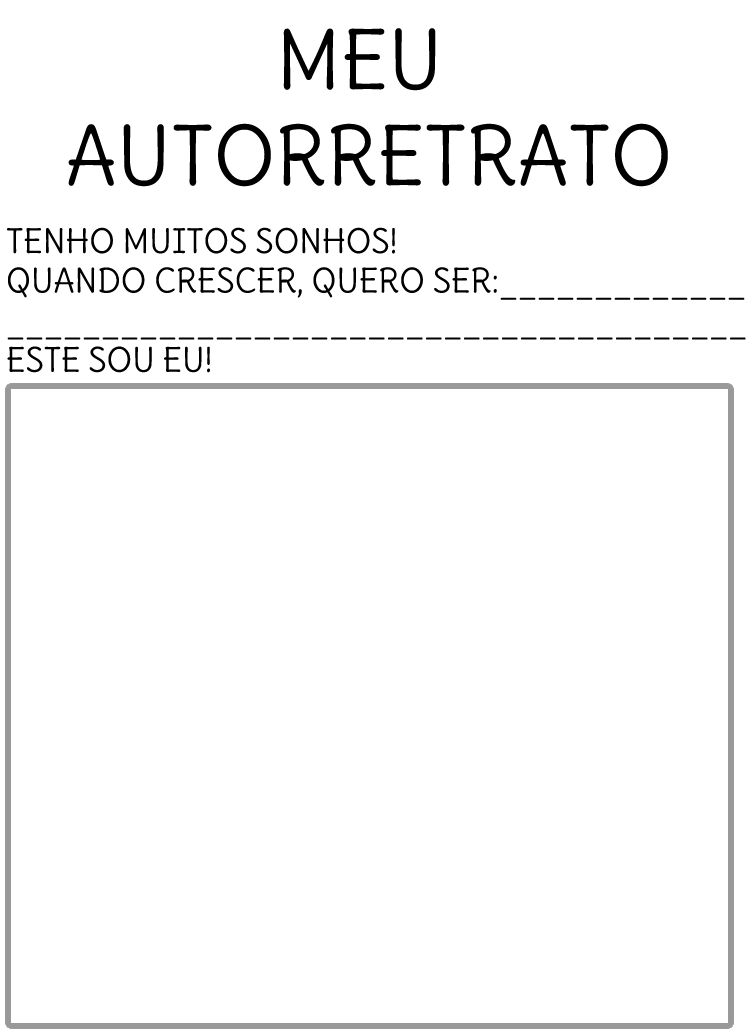 QUINTA – FEIRA 02/07GEOGRAFIAFAÇA A LEITURA DO POEMA, A CASA DE VINICIUS DE MORAIS  LOGO APÓS COPIE EM SEU CADERNO E FAÇA UMA ILUSTRAÇÃO SOBRE O POEMA,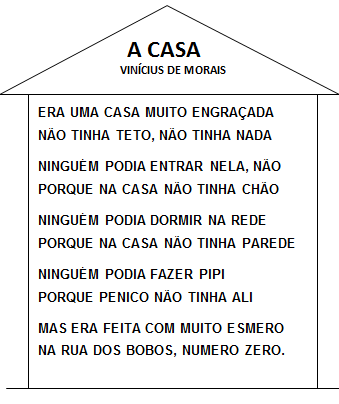 